НАКАЗ11.05.2020                                                                                                          № 96Про організацію обліку дітейшкільного віку та учнівНа виконання законів України «Про освіту», «Про повну загальну середню освіту», «Про місцеве самоврядування в Україні», «Про національну поліцію», «Про органи і служби у справах дітей та спеціальні установи для дітей», «Про захист персональних даних», постанов Кабінету Міністрів України від 13.09.2017 № 684 «Про затвердження Порядку  ведення обліку дітей шкільного віку та учнів», від 30.08.2007 №1068 «Про затвердження типових положень про службу у справах дітей», наказу  Міністерства освіти і науки України від 16.04.2018 № 367 «Про затвердження Порядку зарахування, відрахування та переведення учнів до державних та комунальних закладів освіти для здобуття повної загальної середньої освіти»,  зареєстрованого в  Міністерстві   юстиції   України   05.05.2018 за  № 564/32016, наказу Департаменту освіти Харківської міської ради від 19.03.2020 № 59 «Про організацію обліку дітей шкільного віку та учнів», наказу Адміністрації Основ’янського району Харківської міської ради від 08.05.2020 №104 «Про організацію обліку дітей шкільного віку та учнів», керуючись рішенням виконавчого комітету Харківської міської ради від 12.06.2019 №430 «Про організацію обліку дітей дошкільного, шкільного віку та учнів», з метою організації якісного обліку дітей шкільного віку закладу освітиНАКАЗУЮ:1. Призначити відповідальною за ведення обліку учнів заступника директора з навчально-виховної роботи Білик О.М.2. Заступнику директора з навчально-виховної роботи Білик О.М.: 2.1. Тримати під контролем питання обліку руху учнів (переведення, зарахування або відрахування) закладу освіти.2.2.  Забезпечити дотримання вимог законодавства України в частині обліку учнів, їх зарахування, відрахування та переведення до інших закладів освіти, обліку відвідування учнями школи.Постійно2.3. Тримати під контролем якість та своєчасність занесення даних до програми «Курс «Школа»»Постійно3. Учителю інформатики Хохловій С.Л. розмістити наказ на сайті школи.4. Контроль за виконанням цього наказу покласти на заступника директора з навчально-виховної роботи Білик О.М.Директор ХЗОШ №35				Л.Р. ШарлайЗаступник директора ХЗОШ №35уповноважена особа з питань запобігання та виявлення корупції		Л.І. Васильєва ОзнайомленаБілик О.М.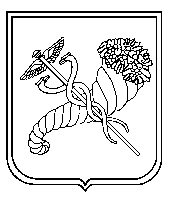 